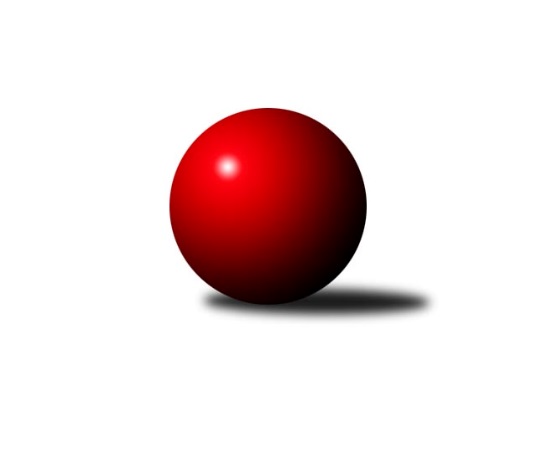 Č.19Ročník 2008/2009	21.2.2009Nejlepšího výkonu v tomto kole: 2585 dosáhlo družstvo: TJ  Krnov ˝B˝Krajský přebor OL 2008/2009Výsledky 19. kolaSouhrnný přehled výsledků:KK Lipník nad Bečvou ˝B˝	- TJ Kovohutě Břidličná ˝B˝	16:0	2445:2309		21.2.KKŽ Šternberk ˝A˝	- TJ Tatran Litovel	12:4	2497:2448		21.2.SK Olomouc Sigma MŽ	- KK Zábřeh  ˝C˝	2:14	2447:2521		21.2.SKK Jeseník ˝B˝	- KK Lipník nad Bečvou ˝A˝	12:4	2484:2349		21.2.TJ Horní Benešov ˝C˝	- Spartak Přerov ˝C˝	12:4	2584:2568		21.2.TJ Sokol Mohelnice	- TJ  Krnov ˝B˝	2:14	2533:2585		21.2.TJ Horní Benešov ˝E˝	- TJ Pozemstav Prostějov	10:6	2498:2432		21.2.Tabulka družstev:	1.	KK Lipník nad Bečvou ˝A˝	19	15	0	4	202 : 102 	 	 2443	30	2.	TJ  Krnov ˝B˝	19	14	1	4	195 : 109 	 	 2446	29	3.	SK Olomouc Sigma MŽ	19	11	2	6	193 : 111 	 	 2425	24	4.	TJ Tatran Litovel	19	12	0	7	175 : 129 	 	 2425	24	5.	SKK Jeseník ˝B˝	19	9	2	8	150 : 154 	 	 2396	20	6.	Spartak Přerov ˝C˝	19	8	3	8	158 : 146 	 	 2444	19	7.	KK Zábřeh  ˝C˝	19	9	1	9	156 : 148 	 	 2433	19	8.	TJ Pozemstav Prostějov	19	8	2	9	136 : 168 	 	 2394	18	9.	TJ Kovohutě Břidličná ˝B˝	19	8	1	10	140 : 164 	 	 2392	17	10.	TJ Sokol Mohelnice	19	7	1	11	132 : 172 	 	 2398	15	11.	TJ Horní Benešov ˝C˝	19	7	1	11	131 : 173 	 	 2333	15	12.	KK Lipník nad Bečvou ˝B˝	19	6	1	12	127 : 177 	 	 2347	13	13.	TJ Horní Benešov ˝E˝	19	5	2	12	113 : 191 	 	 2364	12	14.	KKŽ Šternberk ˝A˝	19	5	1	13	120 : 184 	 	 2436	11Podrobné výsledky kola:	 KK Lipník nad Bečvou ˝B˝	2445	16:0	2309	TJ Kovohutě Břidličná ˝B˝	Jiří Kolář	 	 206 	 199 		405 	 2:0 	 388 	 	206 	 182		Zdeněk Fiury st. st.	Ladislav Skřivánek	 	 199 	 208 		407 	 2:0 	 395 	 	186 	 209		Miloslav Krchov	Zdeněk Krejčiřík	 	 205 	 202 		407 	 2:0 	 372 	 	185 	 187		Petr Otáhal	Vlastimila Kolářová	 	 203 	 198 		401 	 2:0 	 386 	 	201 	 185		František Pončík	Radek Lankaš	 	 229 	 186 		415 	 2:0 	 376 	 	178 	 198		Zdeněk Chmela ml.	Jan Lankaš	 	 217 	 193 		410 	 2:0 	 392 	 	202 	 190		Josef Veselýrozhodčí: Nejlepší výkon utkání: 415 - Radek Lankaš	 KKŽ Šternberk ˝A˝	2497	12:4	2448	TJ Tatran Litovel	Petr Pick	 	 196 	 197 		393 	 0:2 	 404 	 	195 	 209		Jaroslav Ďulík	Pavel  Ďuriš ml.	 	 218 	 204 		422 	 2:0 	 398 	 	206 	 192		Jaromír Janošec	Pavel Smejkal	 	 196 	 202 		398 	 2:0 	 357 	 	195 	 162		Jiří Harszlak	Emil Pick	 	 222 	 191 		413 	 2:0 	 407 	 	209 	 198		Ludvík Vymazal	David Pospíšil	 	 210 	 240 		450 	 2:0 	 445 	 	215 	 230		Miroslav Sigmund	Zdeněk Vojáček	 	 213 	 208 		421 	 0:2 	 437 	 	212 	 225		Miroslav Talášekrozhodčí: Nejlepší výkon utkání: 450 - David Pospíšil	 SK Olomouc Sigma MŽ	2447	2:14	2521	KK Zábřeh  ˝C˝	Pavel Jüngling	 	 207 	 181 		388 	 0:2 	 410 	 	203 	 207		Jiří Karafiát	Ondřej Machút	 	 217 	 195 		412 	 0:2 	 432 	 	225 	 207		Miloslav  Compel	Jiří Malíšek	 	 212 	 191 		403 	 0:2 	 461 	 	237 	 224		Martin Liška	Petr Malíšek	 	 208 	 184 		392 	 0:2 	 396 	 	184 	 212		Jiří Srovnal	Miroslav Hyc	 	 212 	 230 		442 	 2:0 	 390 	 	188 	 202		Jan Kolář	František Baslar	 	 219 	 191 		410 	 0:2 	 432 	 	209 	 223		Josef Sitta st.rozhodčí: Nejlepší výkon utkání: 461 - Martin Liška	 SKK Jeseník ˝B˝	2484	12:4	2349	KK Lipník nad Bečvou ˝A˝	Rostislav  Cundrla	 	 211 	 193 		404 	 2:0 	 370 	 	180 	 190		Rostislav Pelz	Jiří Vrba	 	 205 	 216 		421 	 0:2 	 432 	 	211 	 221		Jitka Szczyrbová	Zdeněk Janoud	 	 201 	 214 		415 	 2:0 	 338 	 	169 	 169		Ladislav Mandák	Jiří Fárek	 	 210 	 191 		401 	 0:2 	 423 	 	209 	 214		Richard Štětka	Jaromíra Smejkalová	 	 197 	 209 		406 	 2:0 	 370 	 	183 	 187		Zdeněk  Macháček ml	Karel Kučera	 	 222 	 215 		437 	 2:0 	 416 	 	219 	 197		Zdeněk   Macháček st.rozhodčí: Nejlepší výkon utkání: 437 - Karel Kučera	 TJ Horní Benešov ˝C˝	2584	12:4	2568	Spartak Přerov ˝C˝	Zdeňka Habartová	 	 220 	 218 		438 	 2:0 	 419 	 	217 	 202		Rostislav Petřík	Michal Blažek	 	 224 	 215 		439 	 0:2 	 459 	 	224 	 235		Petr Vácha	Miloslav  Petrů	 	 207 	 225 		432 	 2:0 	 422 	 	206 	 216		Miroslav Šindler	Michael Dostál	 	 212 	 237 		449 	 2:0 	 426 	 	200 	 226		Jiří Chytil	Michal Klich	 	 209 	 219 		428 	 2:0 	 400 	 	196 	 204		David Janušík	Zdeněk Kment	 	 202 	 196 		398 	 0:2 	 442 	 	222 	 220		Jiří Hradílekrozhodčí: Nejlepší výkon utkání: 459 - Petr Vácha	 TJ Sokol Mohelnice	2533	2:14	2585	TJ  Krnov ˝B˝	Zdeněk Sobota	 	 179 	 230 		409 	 0:2 	 432 	 	218 	 214		František Vícha	Zdeněk Šebesta	 	 214 	 208 		422 	 0:2 	 429 	 	215 	 214		Miroslav Šupák	Jaroslav Koudelný	 	 212 	 209 		421 	 0:2 	 429 	 	221 	 208		Petr Vaněk	Jaroslav Jílek	 	 234 	 215 		449 	 2:0 	 424 	 	223 	 201		Miluše Rychová	Petr Polášek	 	 207 	 203 		410 	 0:2 	 445 	 	230 	 215		Vladimír Vavrečka	Ľudovit Kumi	 	 201 	 221 		422 	 0:2 	 426 	 	209 	 217		Stanislav Kopalrozhodčí: Nejlepší výkon utkání: 449 - Jaroslav Jílek	 TJ Horní Benešov ˝E˝	2498	10:6	2432	TJ Pozemstav Prostějov	Luděk Zeman	 	 219 	 219 		438 	 2:0 	 416 	 	192 	 224		Květoslav Pospišilik	Michal Rašťák	 	 224 	 220 		444 	 2:0 	 400 	 	198 	 202		Ondřej Matula	Pavel Hrnčíř	 	 193 	 181 		374 	 0:2 	 415 	 	213 	 202		Martin Zaoral	Jana Martiníková	 	 210 	 208 		418 	 0:2 	 420 	 	193 	 227		Jan Stískal	Jaromír Martiník	 	 181 	 242 		423 	 2:0 	 373 	 	195 	 178		Stanislav Feike	Kamil Kovařík	 	 209 	 192 		401 	 0:2 	 408 	 	197 	 211		Václav Kovaříkrozhodčí: Nejlepší výkon utkání: 444 - Michal RašťákPořadí jednotlivců:	jméno hráče	družstvo	celkem	plné	dorážka	chyby	poměr kuž.	Maximum	1.	Ladislav Skřivánek 	KK Lipník nad Bečvou ˝B˝	436.00	296.3	139.8	2.8	9/10	(479)	2.	Petr Vácha 	Spartak Přerov ˝C˝	432.38	296.7	135.7	4.2	8/8	(468)	3.	Zdeněk   Macháček st. 	KK Lipník nad Bečvou ˝A˝	429.09	288.3	140.7	3.5	9/9	(462)	4.	Ľudovit Kumi 	TJ Sokol Mohelnice	422.12	291.4	130.7	5.1	7/10	(454)	5.	Rostislav  Cundrla 	SKK Jeseník ˝B˝	421.80	283.8	138.1	2.9	7/8	(453)	6.	Miroslav Talášek 	TJ Tatran Litovel	421.52	291.9	129.6	5.3	11/11	(462)	7.	Karel Meissel 	TJ Pozemstav Prostějov	420.80	286.4	134.4	6.6	8/9	(468)	8.	Zdeněk  Macháček ml 	KK Lipník nad Bečvou ˝A˝	417.40	290.6	126.8	7.0	9/9	(458)	9.	Jaromír Janošec 	TJ Tatran Litovel	416.45	282.2	134.2	3.9	8/11	(454)	10.	Emil Pick 	KKŽ Šternberk ˝A˝	415.49	286.4	129.1	6.4	9/11	(473)	11.	Michal Klich 	TJ Horní Benešov ˝C˝	413.99	280.7	133.3	5.3	7/9	(472)	12.	František Baslar 	SK Olomouc Sigma MŽ	413.44	278.0	135.4	3.5	9/9	(446)	13.	Petr Pick 	KKŽ Šternberk ˝A˝	413.44	287.9	125.6	6.4	10/11	(473)	14.	Josef Sitta st. 	KK Zábřeh  ˝C˝	412.81	280.7	132.1	6.8	9/9	(455)	15.	Stanislav Kopal 	TJ  Krnov ˝B˝	412.31	280.6	131.7	6.3	9/10	(467)	16.	Rostislav Petřík 	Spartak Přerov ˝C˝	412.13	285.0	127.1	3.8	7/8	(469)	17.	Pavel Jalůvka 	TJ  Krnov ˝B˝	412.00	279.9	132.1	5.5	9/10	(447)	18.	Pavel  Ďuriš ml. 	KKŽ Šternberk ˝A˝	411.32	283.4	127.9	6.9	10/11	(452)	19.	František Vícha 	TJ  Krnov ˝B˝	411.13	285.3	125.8	7.0	9/10	(455)	20.	Petr Vaněk 	TJ  Krnov ˝B˝	409.77	282.8	126.9	5.8	8/10	(440)	21.	Miroslav Sigmund 	TJ Tatran Litovel	409.21	286.1	123.1	6.2	10/11	(445)	22.	Karel Kučera 	SKK Jeseník ˝B˝	408.55	277.3	131.2	5.4	8/8	(460)	23.	Pavel Jüngling 	SK Olomouc Sigma MŽ	407.54	281.3	126.2	7.9	9/9	(462)	24.	Miroslav Hyc 	SK Olomouc Sigma MŽ	407.23	281.3	125.9	5.6	9/9	(451)	25.	Jitka Szczyrbová 	KK Lipník nad Bečvou ˝A˝	407.18	284.4	122.8	4.8	9/9	(446)	26.	Zdeněk Šebesta 	TJ Sokol Mohelnice	405.70	277.6	128.1	6.6	10/10	(463)	27.	Jan Kolář 	KK Zábřeh  ˝C˝	405.43	279.9	125.5	8.1	8/9	(458)	28.	Radek Malíšek 	SK Olomouc Sigma MŽ	405.24	282.3	122.9	5.8	9/9	(440)	29.	Richard Štětka 	KK Lipník nad Bečvou ˝A˝	404.89	281.5	123.4	7.7	8/9	(445)	30.	Jaromír Martiník 	TJ Horní Benešov ˝E˝	404.68	278.0	126.7	4.8	10/10	(465)	31.	Kamil Kovařík 	TJ Horní Benešov ˝E˝	404.51	277.8	126.7	7.3	7/10	(445)	32.	Luděk Zeman 	TJ Horní Benešov ˝E˝	404.50	280.4	124.1	7.5	10/10	(453)	33.	Jan Stískal 	TJ Pozemstav Prostějov	403.96	281.4	122.6	8.3	7/9	(434)	34.	Miluše Rychová 	TJ  Krnov ˝B˝	403.21	278.8	124.4	5.8	8/10	(432)	35.	Zdeněk Chmela  ml.	TJ Kovohutě Břidličná ˝B˝	402.61	279.2	123.4	6.3	9/10	(445)	36.	Jiří Malíšek 	SK Olomouc Sigma MŽ	401.82	282.3	119.5	7.1	9/9	(437)	37.	Jiří Srovnal 	KK Zábřeh  ˝C˝	401.41	274.2	127.2	6.5	8/9	(445)	38.	Václav Kovařík 	TJ Pozemstav Prostějov	400.63	281.0	119.7	7.2	9/9	(446)	39.	Josef Veselý 	TJ Kovohutě Břidličná ˝B˝	399.23	279.4	119.9	6.6	10/10	(428)	40.	Jakub Marušinec 	TJ Pozemstav Prostějov	398.83	277.8	121.0	8.1	6/9	(449)	41.	Jan Pernica 	TJ Pozemstav Prostějov	398.60	278.7	119.9	6.7	6/9	(437)	42.	Zdeněk Vojáček 	KKŽ Šternberk ˝A˝	398.11	273.7	124.4	6.8	9/11	(445)	43.	Miroslav Setinský 	SKK Jeseník ˝B˝	397.88	280.1	117.8	6.8	8/8	(441)	44.	Zdeněk Fiury st.  st.	TJ Kovohutě Břidličná ˝B˝	397.82	277.8	120.0	6.7	10/10	(432)	45.	Vilém Zeiner 	KK Lipník nad Bečvou ˝A˝	397.63	274.9	122.7	9.2	7/9	(432)	46.	Ludvík Vymazal 	TJ Tatran Litovel	397.33	281.3	116.0	8.4	11/11	(420)	47.	Rostislav Krejčí 	TJ Sokol Mohelnice	397.28	273.4	123.9	6.0	9/10	(452)	48.	Michal Rašťák 	TJ Horní Benešov ˝E˝	396.48	279.4	117.1	9.4	10/10	(444)	49.	Miloslav Krchov 	TJ Kovohutě Břidličná ˝B˝	396.02	274.0	122.0	7.2	9/10	(430)	50.	Ondřej Matula 	TJ Pozemstav Prostějov	394.22	278.1	116.1	8.5	6/9	(436)	51.	Vlastimila Kolářová 	KK Lipník nad Bečvou ˝B˝	393.48	278.1	115.4	6.3	10/10	(423)	52.	Radek Lankaš 	KK Lipník nad Bečvou ˝B˝	393.27	270.7	122.6	8.2	9/10	(449)	53.	Jan Kriwenky 	TJ Horní Benešov ˝C˝	392.91	280.1	112.8	6.6	8/9	(463)	54.	Petr Otáhal 	TJ Kovohutě Břidličná ˝B˝	392.78	280.3	112.5	7.5	10/10	(428)	55.	Jaroslav Ďulík 	TJ Tatran Litovel	392.75	275.3	117.5	9.4	9/11	(435)	56.	Jaromíra Smejkalová 	SKK Jeseník ˝B˝	392.13	274.2	118.0	7.2	8/8	(454)	57.	Jaroslav Koudelný 	TJ Sokol Mohelnice	392.00	276.8	115.2	8.3	7/10	(447)	58.	Zdeněk Kment 	TJ Horní Benešov ˝C˝	391.61	274.0	117.6	7.1	9/9	(469)	59.	Robert Kučerka 	TJ Horní Benešov ˝C˝	391.27	272.5	118.8	7.2	7/9	(437)	60.	Petr Polášek 	TJ Sokol Mohelnice	390.24	276.2	114.0	11.5	7/10	(482)	61.	Petr Malíšek 	SK Olomouc Sigma MŽ	390.06	272.2	117.8	8.4	9/9	(415)	62.	Rostislav Pelz 	KK Lipník nad Bečvou ˝A˝	389.65	279.4	110.2	10.3	9/9	(436)	63.	Zdeněk Sobota 	TJ Sokol Mohelnice	389.56	275.7	113.8	8.2	9/10	(412)	64.	Jan Tomášek 	KK Zábřeh  ˝C˝	387.29	274.0	113.3	10.0	6/9	(422)	65.	Jaroslav Jílek 	TJ Sokol Mohelnice	387.11	279.1	108.0	10.8	8/10	(465)	66.	Václav Šubert 	KKŽ Šternberk ˝A˝	386.78	274.8	112.0	10.2	9/11	(432)	67.	Stanislav Feike 	TJ Pozemstav Prostějov	385.67	278.7	107.0	9.4	8/9	(423)	68.	Michael Dostál 	TJ Horní Benešov ˝C˝	385.60	278.2	107.4	9.3	9/9	(449)	69.	Zbyněk Tesař 	TJ Horní Benešov ˝E˝	385.31	275.5	109.8	9.3	9/10	(458)	70.	Jiří Kolář 	KK Lipník nad Bečvou ˝B˝	384.48	276.9	107.6	10.0	10/10	(446)	71.	Martin Zaoral 	TJ Pozemstav Prostějov	383.89	272.5	111.4	10.4	6/9	(438)	72.	Jana Martiníková 	TJ Horní Benešov ˝E˝	383.82	272.5	111.3	8.9	8/10	(420)	73.	Jan Lankaš 	KK Lipník nad Bečvou ˝B˝	379.59	271.9	107.7	9.7	7/10	(412)	74.	Radek Kolář 	KK Lipník nad Bečvou ˝B˝	373.95	270.1	103.9	12.6	7/10	(426)	75.	Zdeněk Krejčiřík 	KK Lipník nad Bečvou ˝B˝	371.08	268.5	102.6	11.3	9/10	(407)		Ondřej Pospíšil 	TJ Sokol Mohelnice	464.55	299.1	165.5	2.6	5/10	(483)		Jaroslav Krejčí 	Spartak Přerov ˝C˝	446.00	311.0	135.0	8.0	1/8	(446)		Martin Liška 	KK Zábřeh  ˝C˝	439.93	298.1	141.9	2.5	5/9	(461)		Petr Axman 	TJ Tatran Litovel	436.13	286.2	149.9	2.9	4/11	(452)		Miroslav Šupák 	TJ  Krnov ˝B˝	436.00	295.3	140.7	3.3	3/10	(445)		Zdeněk  Macháček 	KK Lipník nad Bečvou ˝A˝	435.67	305.0	130.7	5.0	3/9	(473)		Jiří Michálek 	KK Zábřeh  ˝C˝	434.00	286.0	148.0	3.0	1/9	(434)		Jindřich Gavenda 	KKŽ Šternberk ˝A˝	433.71	295.8	137.9	6.1	6/11	(463)		David Pospíšil 	KKŽ Šternberk ˝A˝	430.13	290.7	139.5	3.8	6/11	(453)		Miloslav  Compel 	KK Zábřeh  ˝C˝	429.19	292.6	136.6	4.9	4/9	(448)		Jiří Hálko 	TJ Kovohutě Břidličná ˝B˝	427.00	287.0	140.0	10.0	1/10	(427)		Dušan Žouželka 	TJ Tatran Litovel	427.00	302.0	125.0	4.0	1/11	(427)		Miroslav Adámek 	TJ Pozemstav Prostějov	425.00	283.0	142.0	8.0	1/9	(425)		Michal Blažek 	TJ Horní Benešov ˝C˝	423.50	288.0	135.5	3.5	1/9	(439)		Dominik Prokop 	KK Zábřeh  ˝C˝	422.00	285.0	137.0	1.0	1/9	(422)		Iveta Krejčová 	TJ Sokol Mohelnice	421.00	278.0	143.0	6.0	1/10	(421)		Zdeněk Fiury ml.  ml.	TJ Kovohutě Břidličná ˝B˝	419.74	292.7	127.0	4.2	6/10	(439)		Michal Weinlich 	KK Zábřeh  ˝C˝	419.60	291.7	127.9	6.7	3/9	(466)		Petr Rak 	TJ Horní Benešov ˝C˝	419.53	292.4	127.1	4.3	5/9	(479)		Tomáš Habarta 	TJ Horní Benešov ˝C˝	419.50	287.5	132.0	7.0	2/9	(422)		Kamil Komenda 	KK Zábřeh  ˝C˝	419.00	270.0	149.0	1.0	1/9	(419)		Květoslav Pospišilik 	TJ Pozemstav Prostějov	416.00	272.0	144.0	3.0	1/9	(416)		Michal Symerský 	Spartak Přerov ˝C˝	415.32	287.0	128.3	6.0	5/8	(458)		Marek  Navrátil 	Spartak Přerov ˝C˝	414.76	289.6	125.2	6.2	5/8	(501)		Jiří Karafiát 	KK Zábřeh  ˝C˝	414.00	283.3	130.7	7.0	3/9	(438)		Martin Koraba 	TJ  Krnov ˝B˝	413.56	284.7	128.9	4.1	3/10	(433)		Ondřej Machút 	SK Olomouc Sigma MŽ	412.00	277.0	135.0	6.0	1/9	(412)		Vladimír Vavrečka 	TJ  Krnov ˝B˝	411.77	288.2	123.5	6.6	6/10	(470)		Miloslav  Petrů 	TJ Horní Benešov ˝C˝	411.33	296.5	114.8	10.5	3/9	(432)		Jaroslav Černošek 	SK Olomouc Sigma MŽ	411.00	292.0	119.0	13.0	1/9	(411)		Václav Pumprla 	Spartak Přerov ˝C˝	409.98	278.7	131.3	5.2	5/8	(462)		Martin Marek 	KK Zábřeh  ˝C˝	409.00	276.0	133.0	4.0	1/9	(409)		Pavel Buchta 	TJ  Krnov ˝B˝	408.00	277.0	131.0	5.0	1/10	(408)		Jiří Fárek 	SKK Jeseník ˝B˝	406.67	279.6	127.1	6.0	3/8	(452)		Jiří Kohoutek 	Spartak Přerov ˝C˝	406.47	281.5	125.0	7.1	5/8	(451)		Zdeňka Habartová 	TJ Horní Benešov ˝C˝	405.50	284.0	121.5	6.5	2/9	(438)		Tomáš Dražil 	KK Zábřeh  ˝C˝	403.83	293.0	110.8	9.7	3/9	(444)		Jiří Hradílek 	Spartak Přerov ˝C˝	403.75	278.3	125.5	5.9	4/8	(452)		David Janušík 	Spartak Přerov ˝C˝	401.10	283.0	118.1	7.4	5/8	(416)		Josef Václavík 	TJ Kovohutě Břidličná ˝B˝	401.00	277.0	124.0	5.0	1/10	(401)		Miroslav Ondrouch 	KK Lipník nad Bečvou ˝A˝	399.67	272.7	127.0	5.7	3/9	(418)		Jiří Vrba 	SKK Jeseník ˝B˝	398.33	272.2	126.2	4.7	4/8	(464)		Miroslav Šindler 	Spartak Přerov ˝C˝	397.67	275.0	122.7	8.6	4/8	(449)		Luboš Blinka 	TJ Tatran Litovel	397.50	275.5	122.0	7.0	2/11	(402)		Miroslav Petřek  st.	TJ Horní Benešov ˝C˝	396.50	273.5	123.0	12.5	2/9	(426)		Dagmar Jílková 	TJ Sokol Mohelnice	396.50	280.0	116.5	10.5	2/10	(416)		Zdeněk Janoud 	SKK Jeseník ˝B˝	395.44	282.5	112.9	8.3	5/8	(456)		Jiří Chytil 	Spartak Přerov ˝C˝	395.08	274.0	121.1	9.6	5/8	(436)		Alena Vrbová 	SKK Jeseník ˝B˝	394.00	269.0	125.0	7.0	1/8	(394)		Jan Karlík 	Spartak Přerov ˝C˝	392.80	263.4	129.4	6.8	2/8	(481)		Jaroslav Navrátil 	TJ Tatran Litovel	390.11	275.6	114.5	8.8	7/11	(413)		Petr  Šulák ml. 	SKK Jeseník ˝B˝	388.60	277.4	111.2	10.8	5/8	(418)		Miroslav Jemelík 	SKK Jeseník ˝B˝	388.04	270.5	117.5	8.0	4/8	(427)		Karel Ondruch 	KK Zábřeh  ˝C˝	386.17	266.7	119.5	7.8	3/9	(401)		Jan Holouš 	TJ  Krnov ˝B˝	383.78	268.7	115.1	8.6	4/10	(406)		Jiří Chylík 	TJ  Krnov ˝B˝	383.00	263.0	120.0	8.0	1/10	(383)		Pavel Smejkal 	KKŽ Šternberk ˝A˝	382.60	271.8	110.8	10.1	5/11	(431)		Vladimír Štrbík 	TJ Kovohutě Břidličná ˝B˝	381.08	267.3	113.8	7.4	4/10	(403)		Pavel Hrnčíř 	TJ Horní Benešov ˝E˝	380.50	268.9	111.6	10.7	6/10	(429)		Petr Dankovič 	TJ Horní Benešov ˝C˝	380.00	281.0	99.0	12.0	2/9	(389)		Jaroslav Lakomý 	TJ  Krnov ˝B˝	378.50	257.5	121.0	6.0	2/10	(387)		Antonín Němec 	TJ Tatran Litovel	377.00	264.0	113.0	4.0	1/11	(377)		David Čulík 	TJ Tatran Litovel	377.00	277.0	100.0	16.0	1/11	(377)		Jaromír Čech 	TJ  Krnov ˝B˝	376.00	279.0	97.0	11.5	2/10	(377)		Marie Karásková 	SKK Jeseník ˝B˝	375.00	250.0	125.0	7.0	1/8	(375)		Jiří Vrobel 	TJ Tatran Litovel	374.00	262.0	112.0	7.5	2/11	(381)		Jaroslav Navrátil 	SKK Jeseník ˝B˝	372.50	268.5	104.0	10.0	2/8	(398)		František Pončík 	TJ Kovohutě Břidličná ˝B˝	372.00	262.3	109.8	11.8	2/10	(386)		Zdeněk Žanda 	TJ Horní Benešov ˝C˝	365.00	261.0	104.0	9.0	1/9	(365)		Zdeněk Schmidt 	TJ  Krnov ˝B˝	362.00	250.5	111.5	10.0	2/10	(364)		Jiří Harszlak 	TJ Tatran Litovel	359.08	263.9	95.2	12.6	3/11	(372)		Michaela Kuková 	TJ Horní Benešov ˝C˝	359.00	254.0	105.0	10.0	1/9	(359)		Věra Urbášková 	KK Zábřeh  ˝C˝	354.50	258.7	95.8	12.5	2/9	(399)		Jaroslav  Koppa 	KK Lipník nad Bečvou ˝B˝	353.50	256.5	97.0	10.5	1/10	(356)		Anna Drlíková 	TJ Sokol Mohelnice	341.00	250.0	91.0	14.0	1/10	(341)		Ladislav Mandák 	KK Lipník nad Bečvou ˝A˝	338.00	253.0	85.0	12.0	1/9	(338)		Lucie Fadrná 	TJ Horní Benešov ˝C˝	305.00	212.0	93.0	16.0	1/9	(305)Sportovně technické informace:Starty náhradníků:registrační číslo	jméno a příjmení 	datum startu 	družstvo	číslo startu
Hráči dopsaní na soupisku:registrační číslo	jméno a příjmení 	datum startu 	družstvo	Program dalšího kola:20. kolo26.2.2009	čt	17:00	KK Lipník nad Bečvou ˝B˝ - KK Lipník nad Bečvou ˝A˝	28.2.2009	so	9:00	TJ Kovohutě Břidličná ˝B˝ - TJ Pozemstav Prostějov	28.2.2009	so	9:00	TJ  Krnov ˝B˝ - Spartak Přerov ˝C˝	28.2.2009	so	9:00	TJ Tatran Litovel - KK Zábřeh  ˝C˝	28.2.2009	so	9:00	KKŽ Šternberk ˝A˝ - SKK Jeseník ˝B˝	28.2.2009	so	11:00	TJ Sokol Mohelnice - SK Olomouc Sigma MŽ	1.3.2009	ne	12:30	TJ Horní Benešov ˝E˝ - TJ Horní Benešov ˝C˝	Nejlepší šestka kola - absolutněNejlepší šestka kola - absolutněNejlepší šestka kola - absolutněNejlepší šestka kola - absolutněNejlepší šestka kola - dle průměru kuželenNejlepší šestka kola - dle průměru kuželenNejlepší šestka kola - dle průměru kuželenNejlepší šestka kola - dle průměru kuželenNejlepší šestka kola - dle průměru kuželenPočetJménoNázev týmuVýkonPočetJménoNázev týmuPrůměr (%)Výkon4xMartin LiškaZábřeh C4611xMartin LiškaZábřeh C115.14617xPetr VáchaSp.Přerov C4592xPetr VáchaSp.Přerov C110.744593xDavid PospíšilŠternberk A4502xDavid PospíšilŠternberk A110.424502xJaroslav JílekMohelnice4492xMiroslav HycSigma MŽ110.354421xMichael DostálHor.Beneš.C4492xMiroslav SigmundLitovel109.194452xVladimír VavrečkaKrnov B4451xMichael DostálHor.Beneš.C108.33449